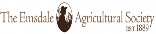 Emsdale Agricultural SocietyP.O. Box 328Emsdale, Ontario P0A 1J0Emsdaleagriculturalsociety@gmail.com VENDOR APPLICATION FORMToday's Date:        	Name:	 	 Name of Table:      	 Address:	 	  City:	 	Postal Code:	 	 	Phone Number:    	______________________E-mail:                ______________________Do you require power	Yes		No  	_____Set Up:	Friday Evening		Saturday Morning  	Are you a:	Business	Corporation	Self  	Description of	 	Items for Sale:	 	                                     _________________________________ 	Spring Sale	 	Christmas SalePlease Note: Tables are approximately 2 feet by 6 feet, each booth will be given 2 chairs. Registration fees are as     follows. Registration Form and payment - table costs are $20 must be received before sale day. Vendor Set up timesare as follows, Friday evening 6pm-8pm, or Saturday morning 8am-9am. As well, The Emsdale Agricultural Society will be having the Canteen open and available for Vendors and  GuestsVendor Rules and Regulations:Are required to be polite, respectful and display professional manners always.Are responsible for leaving their booth area clean at closing.Vendors agree to not hold the Emsdale Agricultural Society liable for lost, damaged or stolen property.Spaces are limited, The Emsdale Agricultural Society reserves the right to deny applicants.No sales of guns or weapons will be tolerated.Sales will be happening 9 am – 2 pmVendors that are not complying may be asked to leave.I agree to the following Rules and Regulations outlined above. Vendor Signature  	